СЕПТЕМВРИ, 2018 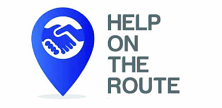 ПОТТИКНУВАЊЕ ЗА ЗАШТИТА НА ЧОВЕКОВИТЕ ПРАВА НА МИГРАНТИТЕ ШТО ПОМИНУВААТ НИЗ мАКЕДОНИЈА И сРБИЈАМесечен извештај за човекови права на мигрантите, бегалците и барателите на азил во Србија и Македонија Целта на овој Извештај е да ја претстави моменталната состојба во врска со заштитата на човековите права и слободи на мигрантите, бегалците и барателите на азил што поминуваат или престојуваат во Србија и Македонија. Податоците во овој Извештај се добиени од 24 граѓански организации од Србија и Македонија, во рамките на мрежата „Помош на рутата“.Состојбата во Србија Во паркот близу Економскиот факултет во Белград постојано има од 70 до 100 души. Повеќето од нив се мажи на возраст од 18 до 50 години и се од Пакистан, Авганистан и Иран. И покрај тоа што имаат право да седат во прифатни центри, главната причина за тоа што се во паркот е за да имаат полесен пристап до криумчари. Најчестите проблеми што ги пријавуваат се каснатини од бубачки, кожни инфекции, настинки, главоболки и плускавци.Во изминатиот период се забележа голем прилив на мигранти, особено на малолетници без придружба. Голем број на луѓе секојдневно престојуваат во Миксалиште и најчесто остануваат по два-три дена поради преоптовареноста на Управата за странци. За да се избегне чекање, Комесаријатот за бегалци и миграции ги сместува малолетниците во Центарот за азил во Крњача, каде што подоцна ги регистрираат. Теренските социјални работници престанаа да ја проценуваат возраста на малолетните лица и се обврзаа да обезбедат придружба до полициската станица во Савски Венац за секое лице што тврди дека е малолетник. Сепак, ноќниот престој во Миксалиште е дозволен само за оние лица што теренските социјални работници ги сметаат за малолетни.Во изминатиот период имаше одредена промена во однос на работата со малолетници без придружба. Пред да се регистрираат, се изјаснуваат дали се заинтересирани да бараат азил во Србија или имаат намера да одат во друга земја. На лицата што сакаат да побараат азил во Србија им се издава документ за Намера за барање азил, па се упатуваат во Центарот за азил во Крњача. На малолетниците, кои пред социјален работник и полициски инспектор изјавуваат дека немаат намера да останат во Србија, им се издава документ со кој се откажува нивниот престој во Србија. Меѓутоа, во договор со Комесаријатот, овие лица се упатуваат и во Центарот за азил во Крњача, каде што им се назначува старател, но и  на лицата на кои им е дадено Намера за барање азил.Центарот за социјална работа го регистрира секое малолетно лице без придружба што доаѓа во приемниот центар и му назначува привремен старател. Според инструкциите на Министерството за труд, вработување, боречки и социјални прашања, по назначувањето на привремен старател, сместувањето на малолетници во еден од центрите за малолетници треба да се одреди и пријави во рок од 7 дена. Откако центарот ќе одобри, УНЦХР обезбедува транспорт за малолетникот придружен од привремен старател.Новиот Закон за азил и привремена заштита воведе новини во постапката за азил. Во септември се забележаа неколку предизвици и сомнежи во врска со ова прашање. Прво, лицата што сакаат да ја отпочнат постапката за азил не добиваат информации за основните права кога ќе пристигнат во центарот каде што се упатени. Лицата што според новиот Закон се должни да обезбедат информации за основните права, не се во иста мера информирани за новите законски прописи. Многу организации кои се присутни на локацијата немаат доволно познавања за главните промени во новиот закон. Ова најмногу се однесува на новите рокови за можноста за аплицирање за азил во Србија и правните последици што се случуваат ако не се почитуваат роковите.Одреден број лица од прифатните центри не можат да пристапат кон постапката за азил зашто ги пропуштиле сите законски одредени рокови за тоа. Многумина од нив беа испратени до одреден центар откако добија потврда, а подоцна пренасочени кон втор, па дури и трет центар (поради преоптоварување на капацитетот) и тоа само врз основа на телефонски повици и договори, без никакви пишани траги за промените. Поради тоа, Канцеларијата за азил не може да го лоцира лицето на коешто би му дозволило да аплицира за азил. Оваа група во голема мера вклучува малолетници без придружба, кои поради нивната негрижа, или негрижата на нивните старатели, не успеале навреме да аплицираат за азил. Според старателите, иако немаат информации за нов закон, чекаат одлука за старателство подолго од рокот за поднесување пријава (15 + дополнителни 8 дена) што понатаму подразбира дека оваа особено ранлива категорија на азиланти и мигранти, ќе се соочат со сериозни тешкотии при пристапот за процедурата за азил во Србија.Мигрантите што имаат намера да побараат азил во Србија се соочуваат со ризик, односно дека нема да успеат да го исполнат рокот од 15 дена (по изразената намера) во кој Канцеларијата за азил треба да им го прифати барањето за азил, а имаат дополнителен рок од 8 дена за да го достават во писмена форма. Многумина воопшто не знаат за тоа или не го разбираат англискиот јазик (кој стои како втор јазик во преведениот формуларот за апликација), а апликација за азил на мајчиниот јазик на мигрантите сè уште не постои.Токму затоа, многу е важна размената на корисни информации за промените во правилата и начините за справување со мигранти, сè со цел на најефикасен начин да се одговори на претстојните проблеми во практиката. Во овој поглед, неопходно е да се зацврсти соработката меѓу партнерите во споредба со претходниот период за бенефитот и заштитата на основните права на лицата на коишто им е најпотребна помош.Лицата со негативна одлука сè уште се соочуваат со проблеми. Во иднина, неопходно е да продолжи напорот за изнаоѓање на најдобрите решенија за регулирање на статусот на лицата што веќе во голема мера се интегрирани во српското општество, а чија апликација за азил е одбиена или отфрлена. Еден од начините за да се решат проблемите на некои од овие луѓе е да се повикаат на новите одредби од Законот за странци, чија имплементација треба да започне во октомври 2018 година. Пред сè, ова подразбира обезбедување на хуманитарна грижа, но прерано е за да се зборува за тоа, имајќи предвид дека ова е сосема нов институт во српското законодавство во рамките на заштитата на странци.Бројот на деца запишани во училиштата во оваа учебна година е значително помал од минатата: 206 во учебната 2018/19 година во споредба со 574 во учебната 2017/18 година. Транспортот сè уште се обезбедува од различни места и не е систематски решен. Нееднаквиот пристап до наставата значително влијае на квалитетот на образованието. Од логистички причини, понекогаш децата мигранти остануваат помалку на училиште, но понекогаш тоа е поради оптимизацијата на распоредот. Учениците сè уште имаат многу ограничен пристап до средните училишта и треба да се работи на мотивацијата за образование, бидејќи постои многумина од нив не се запишуваат во средно училиште.Состојбата во Македонија Ситуацијата во Македонија остана иста во првата половина на септември. Бројот на жители во Табановце, Куманово, не се зголеми на повеќе од 35 мигранти, додека во Винојуг, Гевгелија, бројот на мигранти варираше од 50 до 60. Сепак, во втората половина на септември, беше регистрирано значително зголемување на движењето преку нерегуларни рути, најмногу од лица што биле одбиени од Србија, кои без никаква помош се вратиле во Македонија. Во период од една недела, теренските работници регистрираа 420 бегалци (340 мажи, 22 жени и 58 деца), претежно од Пакистан, Авганистан, Иран, Ирак, Сирија, Алжир и Иран.Теренските набљудувачки тимови ги опишале бегалците што ги пресретнале како уморни, уплашени, деморализирани, под стрес, гладни, неинформирани и, најважно од сè, не се чувствувале безбедно.Условите во Табановце се нормални, лицата редовно добиваат храна, трипати дневно. Во Винојуг, Гевгелија, недостатокот од храна и облека продолжува да биде проблем што треба да се реши, имајќи го предвид зголемениот број на мигранти што од Грција се упатуваат кон Европа.Полициски извештаиЕфектот од порастот на движење може да се забележи и во извештаите објавени од Министерството за внатрешни работи (МВР). Имено, МВР објави 12 извештаи во врска со шверцот и трговијата со мигранти, кои вклучуваат вкупно 420 мигранти затекнати на криумчарските рути.На 7 септември 2018 година, на патот Велес - Скопје, пред тунелот Катланово, камион полн со мигранти излетал од патот. Возачот избегал, а 18 лица (мигранти) биле повредени и им била дадена медицинска помош во болницата Мајка Тереза ​​во Скопје. Друг загрижувачки тренд во извештаите на МВР е притворањето на мигранти во полициските станици и во Прифатниот центар за странци - Гази Баба. На 11 септември 2018 година, полициските службеници во Гевгелија застанале патничко возило од марката на БМВ со тетовски регистарски таблички за редовна контрола. За време на инспекцијата на возилото нашле десет мигранти - осум од Пакистан и два од Авганистан. Возачот избегал од местото на настанот, но по кратко време го нашле и уапсиле. По целосното документирање на случајот, против него ќе биде поднесена соодветна пријава. Мигрантите ги притвориле во полициската станица на граничниот премин „Богородица“ за понатамошна постапка. На 22 септември 2018 година, патрола на полициската станица забележала голема група на луѓе на граничниот премин „Богородица“. Групата трчала од браната Паљурци во селото Фурка. Униформирани полицајци им издале наредба да застанат, но непознато лице, кое ја водело групата, побегнало, а групата од 37 лица (мигранти) била застаната. Потоа сите 37 мигранти биле притворени во ПС Богородица за понатамошна постапка.Во полициските извештаи сè уште се присутни насилни злосторства против мигрантите. На 19 септември 2018 година, во близина на селото Криволак, Неготино, четири непознати лица ограбиле повеќе од четири лица - мигранти, државјани на Индија. Сторителите зеле 950 евра и четири мобилни телефони. Во врска со инцидентот, Секторот за внатрешни работи во Велес поднесе кривични пријави против Р.М. (26), Е.М. (22) и Б.Р. (23) од селото Криволак, Неготино, поради постоење основа за сомневање за сторено кривично дело „разбојништво“.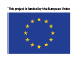 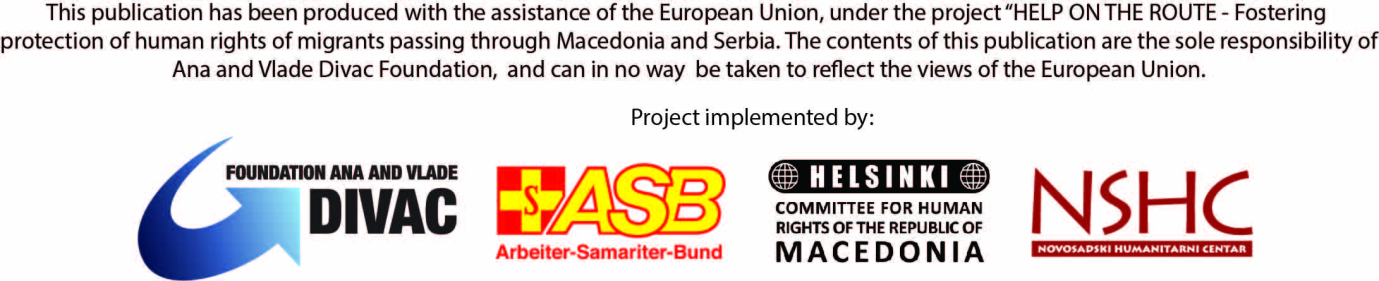 